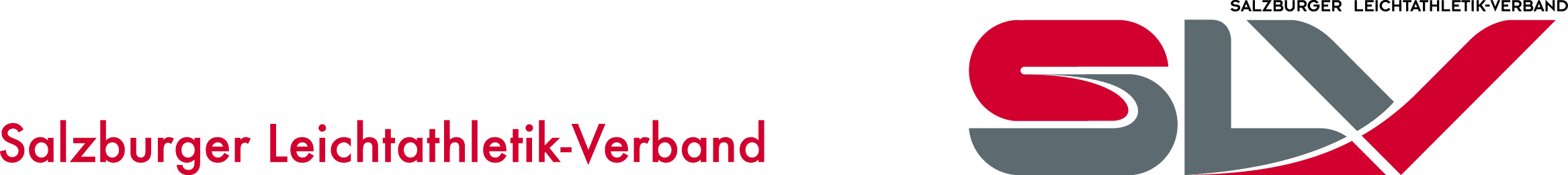 								A: Wacholderweg 19								     5071 Wals											M: +43 650 85 73 520								E: office@s-lv.orgPRESSEMITTEILUNG				ZVR: 520155280											28.09.2015U23-Staatsmeistertitel für Hans-Peter Innerhofer 26.09.2015, Amstetten, 10 kmHans-Peter Innerhofer (LC Oberpinzgau) gewann beim Stadtlauf in Amstetten über die 	      10 km Distanz in 32:12 den U23-Staatsmeistertitel. Zwillingsbruder Manuel hatte nur eine Woche nach der Berglauf-WM in Wales Schmerzen im Bereich der Patellasehne und musste nach 2  Runden das Rennen beenden.